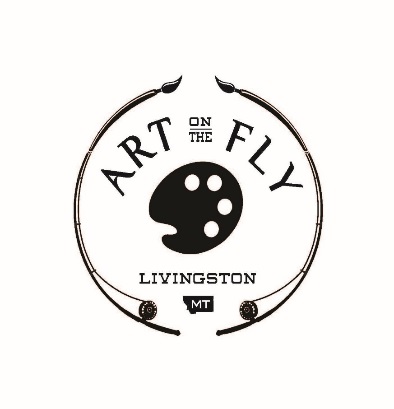 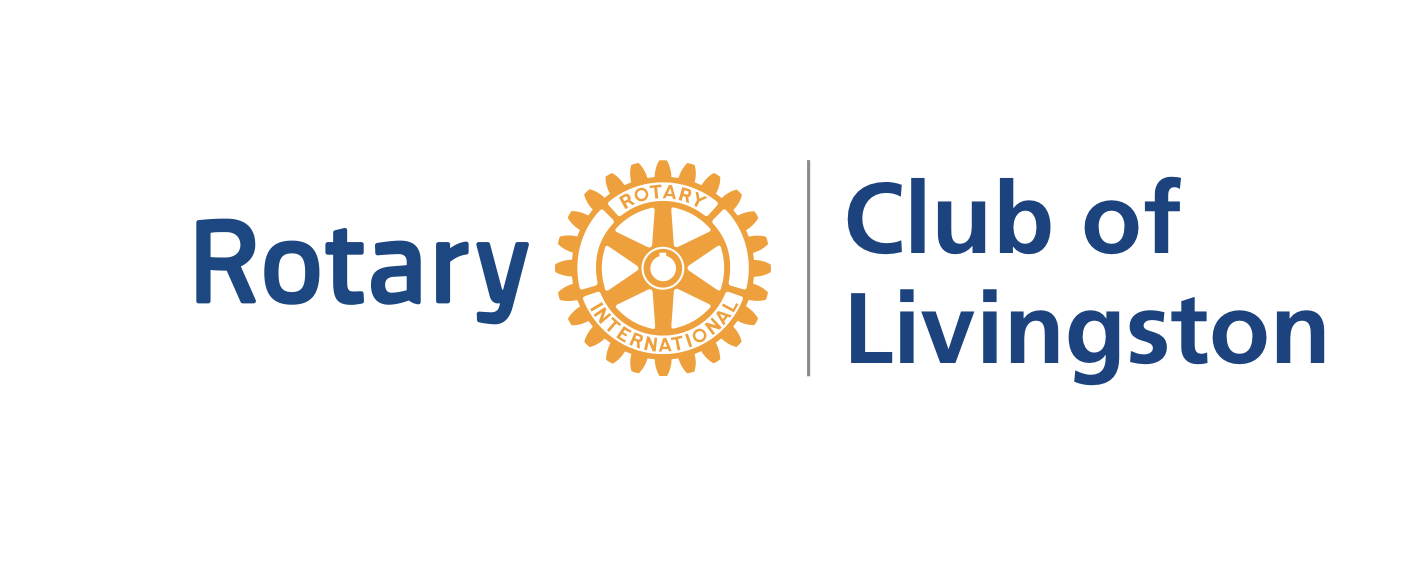 Business/Individual Name_____________________________________________________________________________Address________________________________________________City__________________________Zip____________Contact Name______________________________________________Phone___________________________________Email______________________________________________________________________________________________**************************************************************************************************Sponsorship Name ____________________________ 		Sponsorship $ Total _________    # Event Tickets____   Event Ticket $ Total  _________		# Raffle Tickets______   Raffle Ticket $ Total   ________ Unfortunately I cannot attend, please accept my tax deductible donation $ Total____________**************************************************************************************************Please make your checks payable to Livingston Rotary Club:  PO BOX 66 Livingston, MT 59047Ticket orders received by June 21st, 2018 will be mailed to business address above.  Orders received after June 21st will be held at gate.  Thank you for your support of Livingston Rotary Club!  See you at Art on the Fly!